Fehling-ProbeMaterialien: 		6 Reagenzgläser, Pasteurpipette, Kristallschale, Bunsenbrenner, Dreifuß mit Drahtnetz, Chemikalien:		Fehling-Lösung I+II, destilliertes Wasser, Glucose, Galactose, Fructose.Durchführung:		Ansetzen der Fehling-Lösung I+II, falls keine zur Verfügung steht:		Fehling I: In 100 mL destilliertem Wasser werden 3,5 g Kupfersulfat-Pentahydrat gelöst.		Fehling II: In 50 mL werden 10 g Natriumhydroxid gelöst. Die Lösung wird mit 34 g Kalium-Natrium-Tartrat versetzt und auf ein Volumen von 100 mL aufgefüllt.		Für die Fehling-Probe wird je eine Spatelspitze von Glucose, Galactose und Fructose in je ein Reagenzglas gegeben und mit 2 mL destilliertem Wasser versetzt. Fehling I und Fehling II werden im Verhältnis 1:1 zusammengegeben (je 2 mL) und anschließend zur Probelösung gegeben. Die drei Proben werden im Wasserbad erhitzt bis eine Farbe auftritt. Beobachtung:			Wenn Fehling I und Fehling II zusammengegeben werden, entsteht eine tiefblaue Lösung. Nachdem die Proben im Wasserbad erhitzt werden, fällt sehr schnell bei Glucose und Galactose ein orange-brauner Niederschlag aus. Bei Fructose fällt nach längerer Zeit ein orange-brauner Niederschlag aus.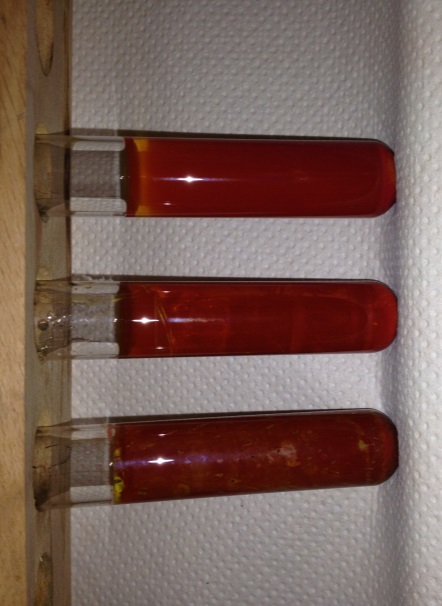 Abb. 7 – Fehling -Probe mit Fructose, Glucose und Galactose.Deutung:		Die Aldehydgruppe der Glucose und Galactose oxidiert die Kupfer(II)-Ionen in Lösung, sodass Kupfer(I)-oxid ausfällt. Gleichzeitig wird die Aldehyd-gruppe zur Carboxylgruppe oxidiert. 		Oxidation:  R-CHO (aq)   +   2 OH- (aq)   →   R-COOH (aq)   +   2 e-   +   H2O (l)		Reduktion: 2 Cu2+ (aq)   +   2 e-   +   2 OH- (aq)   →   Cu2O ↓ (s)   +   H2O (l)		Redoxreaktion:		R-CHO (aq)  +  2 Cu2+ (aq)  +  4 OH- (aq)  →  R-COOH (aq)  +  Cu2O ↓ (s)  +   2 H2O (l)		Die Ketogruppe der Fructose wirkt nicht reduzierend. Die Fehling-Probe ist positiv, da durch die Lobry de Bruyn-van Eckstein-Umlagerung (Keto-Enol-Tautomerie) aus der Ketose eine Aldose entsteht. Das heißt, dass aus Fructose über eine Zwischenstufe (Endiol) Glucose entsteht. Katalysiert wird die Reaktion durch die alkalischen Bedingungen:Entsorgung:		Die Lösungen werden filtriert. Das Filtrat wird in den Schwermetallbehälter gegeben, der Rückstand wird in den Feststoffabfall gegeben.Literatur:	M. Just, E. Just, O. Kownatzki, H. Keune, Eds., Organische Chemie, Volk Und Wissen, Berlin, 2009. S. 206/207.GefahrenstoffeGefahrenstoffeGefahrenstoffeGefahrenstoffeGefahrenstoffeGefahrenstoffeGefahrenstoffeGefahrenstoffeGefahrenstoffeFehling I-LösungFehling I-LösungFehling I-LösungH: 410H: 410H: 410P: 273-501P: 273-501P: 273-501Fehling II-LösungFehling II-LösungFehling II-LösungH: 314H: 314H: 314P: 280-305+351+338-310P: 280-305+351+338-310P: 280-305+351+338-310GlucoseGlucoseGlucose------GalactoseGalactoseGalactose------FructoseFructoseFructose------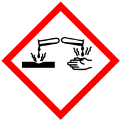 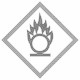 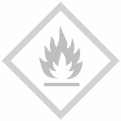 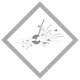 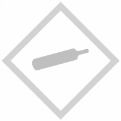 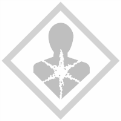 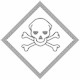 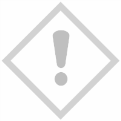 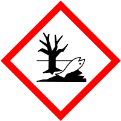 